ГОРОДСКОЙ СОВЕТ ДЕПУТАТОВ  МУНИЦИПАЛЬНОГО ОБРАЗОВАНИЯ «ГОРОД НАЗРАНЬ»РЕШЕНИЕ  	№ 40/157-4                                                                                от  30 декабря 2022 г.Об отмене Решений Городского совета «Об утверждении Положения «О порядке присвоения наименований улиц, площадей и иных топонимических названий на территории муниципального образования "Городской округ город Назрань» от 24.02.2010 № 7/43-1 Об утверждении Комиссии по городской топонимике  и памятникам мемориального значения муниципального образования «Городской округ город Назрань» от 28.02.2012 №4/15-2В целях реализации положений Федерального закона от 06.10.2003 № 131-ФЗ «Об общих принципах организации местного самоуправления в Российской Федерации», Федерального закона от 28.12.2013 № 443-ФЗ "О федеральной информационной адресной системе и о внесении изменений в Федеральный закон "Об общих принципах организации местного самоуправления в Российской Федерации", Постановления Правительства РФ от 19.11.2014  № 1221 "Об утверждении Правил присвоения, изменения и аннулирования адресов", Устава муниципального образования «Городской округ город Назрань» и во исполнение протеста Прокуратуры г. Назрань от 08.11.2022 №25-22, и экспертного заключения отдела по ведению регистра муниципальных правовых актов Администрации Главы и Правительства Республики Ингушетия от 13.12.2022 №б/н, Городской совет муниципального образования «Городской округ город Назрань» решил:Отменить Решения Городского совета «Об утверждении Положения «О порядке присвоения наименований улиц, площадей и иных топонимических названий на территории муниципального образования "Городской округ город Назрань»:- от 24.02.2010 № 7/43-1 «Об утверждении Положения «О порядке присвоения наименований улиц, площадей и иных топонимических названий на территории муниципального образования «Городской округ город Назрань»;- от 11.10.2012 №12/45-2 «О внесении изменений и дополнений в Положение «О  порядке присвоения наименований улиц, площадей и иных топонимических названий на территории муниципального образования  «Городской округ город Назрань»;- от 27.03.2020 №10/38-4 «О внесении изменений и дополнений в Положение «О  порядке присвоения наименований улиц, площадей и иных топонимических названий на территории муниципального образования  «Городской округ город Назрань»;- от 29.08.2022 № 36/137-4 «О внесении изменений и дополнений в Положение «О  порядке присвоения наименований улиц, площадей и иных топонимических названий на территории муниципального образования  «Городской округ город Назрань».2. Отменить Решения Городского совета «Об утверждении Комиссии по городской топонимике  и памятникам мемориального значения муниципального образования «Городской округ город Назрань»:- от 28.02.2012 №4/15-2 «Об утверждении Комиссии по городской топонимике  и памятникам мемориального значения муниципального образования «Городской округ город Назрань»;- от 20.10.2014 №38/148-2 «Об утверждении Комиссии по городской топонимике  и памятникам мемориального значения муниципального образования «Городской округ город Назрань»;- от 04.02.2016 №6/23-3 «Об утверждении Комиссии по городской топонимике  и памятникам мемориального значения муниципального образования «Городской округ город Назрань»;- от 31.08.2018 №34/138-3 «О внесении изменений в состав Комиссии по городской топонимике  и памятникам мемориального значения муниципального образования «Городской округ город Назрань»;- от 07.11.2019 №4/13-4 «О внесении изменений в состав Комиссии по городской топонимике  и памятникам мемориального значения муниципального образования «Городской округ город Назрань»;- от 21.07.2022 №35/134-4 «О внесении изменений в состав Комиссии по городской топонимике  и памятникам мемориального значения муниципального образования «Городской округ город Назрань».3. Опубликовать (обнародовать) настоящее Решение в средствах массовой информации.Контроль за исполнением настоящего Решения возложить на заместителя председателя Городского совета Хамхоева А-Х.И.Глава г. Назрань 	                       У.Х. ЕвлоевПредседатель Городского совета                                                       Ю. Д. БогатыревРЕСПУБЛИКА     ИНГУШЕТИЯ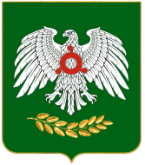               ГIАЛГIАЙ    РЕСПУБЛИКА